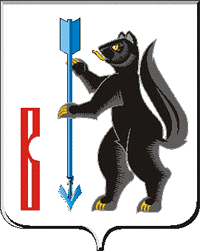 АДМИНИСТРАЦИЯГОРОДСКОГО ОКРУГА ВЕРХОТУРСКИЙП О С Т А Н О В Л Е Н И Еот 02.09.2020г. № 606г. Верхотурье О проведении в 2020 году месячника, посвященного Дню пенсионера в Свердловской области,в городском округе ВерхотурскийВо исполнение Указа Губернатора Свердловской области от 30.07.2013г. № 403-УГ «О проведении Дня пенсионера в Свердловской области», в целях усиления роли пенсионеров в жизни общества, оказания внимания и благодарности гражданам, которые вышли на заслуженный отдых  после многолетнего труда на благо городского округа Верхотурский, руководствуясь Уставом городского округа Верхотурский,ПОСТАНОВЛЯЮ:1.Провести с 24 августа по 01 октября 2020 года в городском округе Верхотурский месячник, посвященный Дню пенсионера в Свердловской области.2.Утвердить прилагаемые:Муниципальный межведомственный план мероприятий, посвященных Дню пенсионера Свердловской области в 2020 году в городском округе Верхотурский;состав рабочей группы по координации мероприятий месячника, посвященного празднованию Дня пенсионера в городском округе Верхотурский.3.Членам рабочей группы назначить ответственных должностных лиц за подготовку планов-графиков и отчетов по итогам проведения мероприятий.4.Управлению культуры, туризма и молодежной политики Администрации городского округа Верхотурский (Гайнанова Н.А.), МКУ «Управление образования городского округа Верхотурский» (Мамонцева Т.В.), МБСОУ СК «Олимп» (Жиряков П.В.) организовать проведение мероприятий силами подведомственных учреждений в соответствии с планом, использовать логотип «День пенсионера в Свердловской области».4.Рекомендовать ГБУЗ СО «ЦРБ Верхотурского района» (Полтавский С.Н.), Управлению Пенсионного фонда РФ в Верхотурском уезде (Бондаренко И.Ю.), Управлению социальной политики по Верхотурскому району (Райфикестр В.В.) провести мероприятия в соответствии с планом.5.Рекомендовать АНО Редакция газеты «Новая жизнь» (Агамагомедова Л.Г.) освещать мероприятия в рамках месячника, посвященного Дню пенсионера в городском округе Верхотурский, публиковать материалы о пенсионерах.6.Рекомендовать предприятиям, организациям и учреждениям различных форм собственности:6.1.Организовать поздравления и другие мероприятия с целью оказания внимания бывшим сотрудникам, вышедшим на заслуженный отдых.6.2.Установить скидки на товары первой необходимости для пенсионеров в период проведения месячника.7.Опубликовать настоящее постановление в информационном бюллетене «Верхотурская неделя» и разместить на официальном сайте городского округа Верхотурский.8.Контроль исполнения настоящего постановления возложить на заместителя главы Администрации городского округа Верхотурский по социальным вопросам Бердникову Н.Ю.Глава городского округа Верхотурский                                                  А.Г. ЛихановУТВЕРЖДЕНпостановлением Администрациигородского округа Верхотурскийот 02.09.2020г. № 606«О проведении в 2020 году  месячника,посвященного Дню пенсионера,в городском округе Верхотурский»Состав рабочей группы по координации мероприятий, посвященных празднованию Дня пенсионера в Свердловской области в 2020 году,в городском округе ВерхотурскийБердниковаНаталья Юрьевна- заместитель главы Администрации городского округа Верхотурский по социальным вопросам, председатель рабочей группыРайфикестрВалентина Викторовна- начальник Управления социальной политики № 14, заместитель председателя рабочей группы (по согласованию)Члены рабочей группы:Члены рабочей группы:ГайнановаНадежда Александровна- начальник Управления культуры, туризма и молодежной политики Администрации городского округа Верхотурский;Жиряков Павел Васильевич- директор МБСОУ «Спортивный клуб «Олимп»;ОтрадноваИрина Владимировна- ведущий специалист комитета экономики и планирования Администрации городского округа Верхотурский;Мамонцева Татьяна Владимировна- и.о. начальника МКУ «Управление образования городского округа Верхотурский»;Петрушкина Лилия Анатольевна- председатель Местного отделения Свердловской областной общественной организации ветеранов войны, труда, боевых действий, государственной службы, пенсионеров Верхотурского городского округаБондаренкоИрина Юрьевна- начальник ГУ Управление Пенсионного фонда РФ в Верхотурском уезде (по согласованию);Чебыкин Александр Сергеевич- заместитель главного врача ГБУЗ СО «ЦРБ Верхотурского района» (по согласованию);Голубева Вера Анатольевна- ведущий специалист ГКУ «Новолялинский центр занятости» (по согласованию);Арданова Наталья Васильевна- заместитель директора ГКУК СО «Верхотурский государственный историко-архитектурный музей-заповедник» (по согласованию);Чиканова Надежда Васильевна- председатель Верхотурская районная организация Общероссийской общественной организации «Всероссийского общества инвалидов»